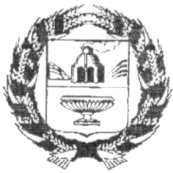 СОВЕТ ДЕПУТАТОВ НОВОЗЫРЯНОВСКОГО СЕЛЬСОВЕТАЗАРИНСКОГО РАЙОНА АЛТАЙСКОГО КРАЯР Е Ш Е Н И Е 00.00.2021     											№ 00с. Новозыряново          В соответствии с Федеральным законом от 06.10.2003 № 131 – ФЗ «Об общих принципах организации местного самоуправления в Российской Федерации», законом Алтайского края  от 10.10.2011 № 130 – ЗС «О гарантиях осуществления полномочий депутата, члена выборного органа местного самоуправления, выборного должностного лица местного самоуправления в Алтайском крае», Уставом муниципального образования Новозыряновский сельсовет Заринского района Алтайского края, Совет депутатов                                                                   РЕШИЛ:1. Дополнить «Положение о размерах и условиях оплаты труда выборных должностных лиц, муниципальных служащих органов местного самоуправления муниципального образования Новозыряновский сельсовет Заринского района Алтайского края», утверждённое решением Совета депутатов Новозыряновского сельсовета Заринского района Алтайского края от 22.10.2020 № 24  следующими изменением и дополнением: 1) дополнить пунктом 2.7 следующего содержания:«2.7. «Выборному должностному лицу (главе сельсовета) в пределах фонда оплаты труда, установленным пунктом 2.6 данного Положения, может выплачиваться материальная помощь в размере денежного содержания в случаях :       - смерти (гибели) близкого родственника, или лица находящегося на его иждивении;       -  утраты личного имущества в результате несчастного случая ( пожара, стихийного бедствия, аварии) либо в результате противоправных действий других лиц;       -  необходимости лечения и восстановления здоровья в связи с травмой либо заболеванием – при предоставлении медицинских документов;      -   рождения ребенка – при предоставлении копии свидетельства о рождении».	2) в пункте 3.15 исключить последний абзац.2. Данное решение вступает в силу после его обнародования в установленном порядке.3. Действие настоящего решения распространяется на правоотношения, возникшие с 01 апреля 2021 года.	4. Обнародовать настоящее решение на Web-странице администрации Новозыряновского сельсовета официального сайта Администрации Заринского района и на информационном стенде в администрации сельсовета, а также на информационных стендах в селе Старокопылово и посёлке Широкий Луг. 5. Контроль за выполнением решения возложить на постоянную комиссию Совета депутатов Новозыряновского сельсовета по вопросам законности, правопорядка, земельных отношений, благоустройства и экологии муниципального образования Новозыряновский сельсовет.Глава сельсовета                                                                          А.Н. ДошловаО внесении изменений и дополнений в решение Совета депутатов Новозыряновского сельсовета Заринского района Алтайского края от 22.10.2020 № 24 «Об утверждении Положения о размерах и условиях оплаты труда выборных должностных лиц, муниципальных служащих органов местного самоуправления муниципального образования Новозыряновский сельсовет Заринского района Алтайского края»